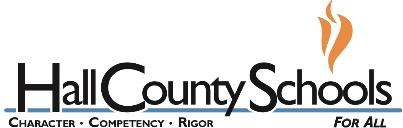 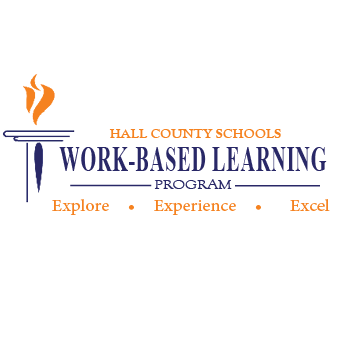 Activity 6: Credit ScoreDirections: Watch the following YouTube Video http://www.youtube.com/watch?v=Bwl4jyl1hLs and write a 2-paragraph reflection summarizing the information that was given to you by Financial Advisor, Dave Ramsey, regarding Credit Score. Be sure to include feedback as to if you agree or disagree with his thoughts on the topic. Use complete sentences (at least 5 -7 sentences for each paragraph) and submit to your WBL Coordinator as per her instructions. Cite where you retrieved your information. Reflection: